П. 3.5. Проведение внеучебных физкультурно-спортивных занятий и мероприятий.В городе Рязани с 12 по 13 октября 2017 г. состоялся «Открытый Всероссийский чемпионат среди медицинский и фармацевтических вузов России по плаванию». В соревнованиях приняли участие команды из 19 вузов России. Борьба за медали и очки проходила в 32 дисциплинах: 15 женских, 15 мужских и 2 смешанные эстафеты.Команда Красноярского государственного медицинского университета имени профессора В.Ф. Войно-Ясенецкого в общем зачете завоевала III место. В копилке наших студентов 11 золотых, 6 серебряных и 3 бронзовые медали: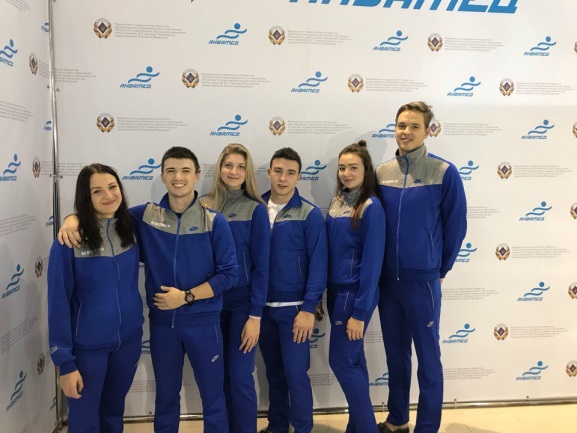 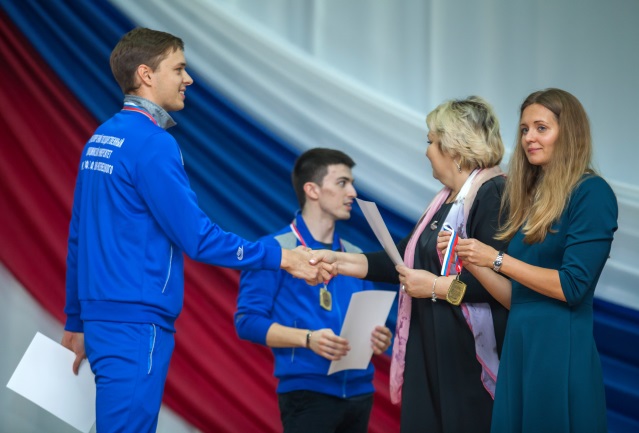 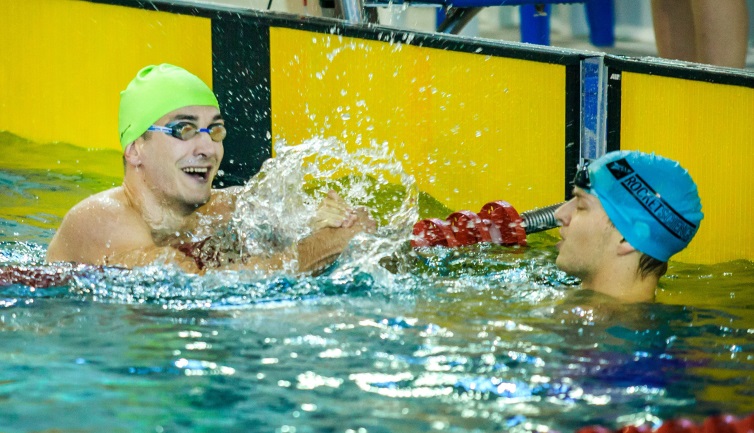 Спартакиада первокурсников КрасГМУС сентября по октябрь проходит спартакиада «Первокурсников», команды студентов-первокурсников фундаментального медицинского образования КрасГМУ соревнуются по 8-ти видам спорта: легкоатлетическая эстафета, мини-футбол, настольный теннис, баскетбол, волейбол (жен. и муж.), шахматы. Подведены итоги Спартакиады первокурсников 2017 г. Соревнования прошли по 8-ми видам спорта.В результате упорной борьбы общекомандные места распределились следующим образом:I место – специальность лечебное дело I поток ответственная – Харламова Лариса Валерьевна; Викторович;II место – специальность педиатрия ответственный – Приходов Дмитрий Сергеевич;III место – фармацевтический колледж ответственная – Харюшина Валентина Николаевна;IV место – специальности лечебное дело II поток ответственная – Христолюбова Анастасия АлександровнаV место – специальности стоматология ответственный – Григорьев ВладимирVI место – сборная малых факультетов (фармация; клиническая психология; соц. работа; мед. кибернетика) ответственный – Карпович Максим Александрович.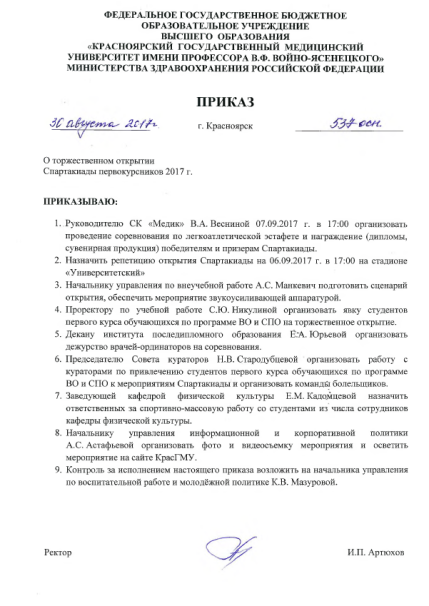 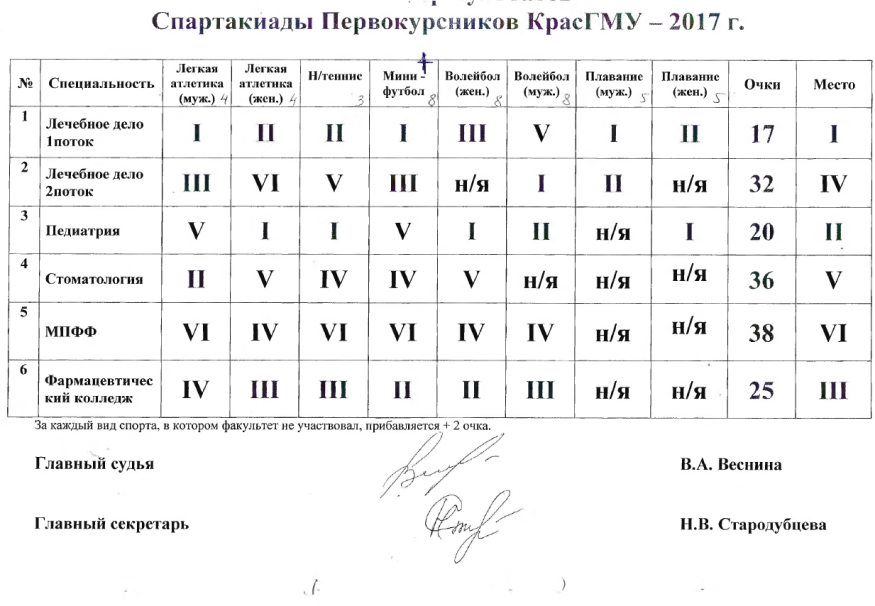 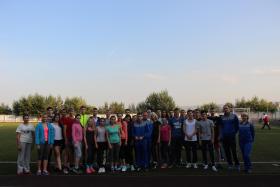 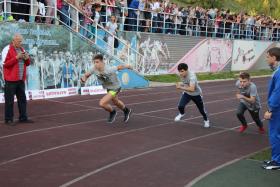 Спартакиада специальностей КрасГМУС октября по апрель проходит спартакиада специальностей, команды студентов с 1 по 6 курс соревнуются по 14-ти видам спорта: легкая атлетика, футбол, настольный теннис, мини-футбол, баскетбол, волейбол, шахматы, плавание, бадминтон, дартс.Спартакиада специальностей считается самым престижным соревнованием внутри вуза, одним из самых массовых спортивных мероприятий. Принимают участие 6 сборных команд:1. специальность лечебное дело- 1-й поток2. специальность лечебное дело- 2-й поток 3. специальность педиатрия4. специальность стоматологии5.специальность фармация + клиническая психология + социальная работа + медицинская кибернетика6. Фармацевтический колледж.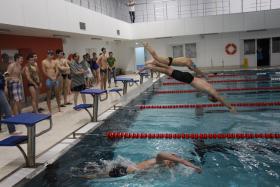 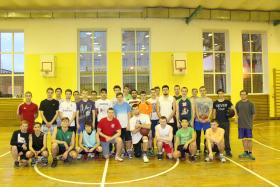 Спартакиада среди общежитий КрасГМУС марта по май проходит спартакиада среди общежитий по 9-ти видам спорта: легкая атлетика, футбол, настольный теннис, баскетбол, волейбол, шахматы, гиревой спорт, жим штанги лежа. Принимают участие 5 общежитий.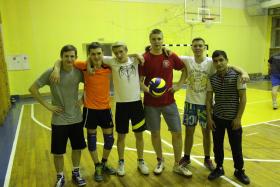 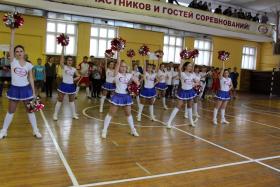 Спартакиада слушателей малой медицинской академииПринимают участие абитуриенты КрасГМУ по различным видам эстафет.Спартакиада профессорско-преподавательского состава и сотрудников КрасГМУВ каникулярное время с конца января проходит спартакиада профессорско-преподавательского состава и сотрудников КрасГМУ, команды факультетов  и структурных подразделений Красноярского государственного медицинского университета соревнуются по 14-ти видам спорта: легкоатлетическая эстафета, мини-футбол, настольный теннис, волейбол, плавание, лыжные гонки, пулевая стрельба, настольный теннис, шахматы, баскетбол.В течении 10 дней, 6 команд борются в каждом виде спорта за призовые места и за звание самой лучшей спортивной команды.Первенство России по мини-футболу среди медицинских и фармацевтических вузов Российской Федерациис 18 по 22 мая 2017 г на стадионе «Университетский», состоялось торжественное открытие Всероссийского первенства по мини-футболу среди медицинских и фармацевтических вузов страны. В первенстве принимают участие 7 команд из 5 медицинских и фармацевтических вузов нашей страны:Кемеровская государственная медицинская академия;Уральский государственный медицинский университет;Алтайский государственный медицинский университет;Читинска государственная медицинская академия;Красноярский государственный медицинский университет им.проф.В.Ф.Войно-ЯсенецкогоС приветственной речью к участникам и болельщикам выступил ректор Красноярского государственного медицинского университета Иван Артюхов, пожелавший игрокам удачи. К словам Ивана Павловича присоединился президент межрегиональной общественной организации «Союз федераций футбола «Сибирь»» Владимир Евтушенко, пожелавший спортсменам честной борьбы. С ответным словом к организаторам Первенства выступили: проректор по работе с иностранными учащимися и международным связям Участников также поздравила команда КрасГМУ по черлидингу.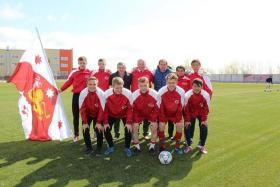 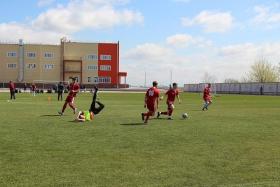 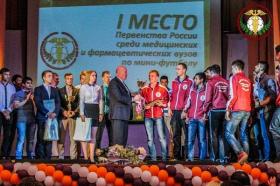 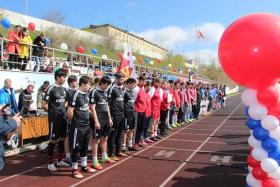 Перечень спортивно-массовых мероприятий:№Название мероприятияСредняя численность участниковЗанятые местаТурнир по мини-футболу на Кубок ФОМС 10 человекI местоКорпоративный праздник «Здоровый образ жизни!»более 100 человек-«Открытие зимнего сезона быстрые коньки»12 человек-Новогодний турнир КрасГМУ по мини-футболуболее 50 человек-«Спартакиада профессорско-преподавательского состава и сотрудников КрасГМУ»220 человек-Чемпионат г. Красноярска по традиционному фудокан-каратеболее 60 человек-Спартакиада среди предприятий и организаций Советского района г. Красноярска.100 человекV местоXII Спартакиада среди работников Министерства Здравоохранения Красноярского края в честь дня медицинского работника РФ 190 человекI местоСпартакиада среди первокурсников228 человека-Турнир по баскетболу среди женских команд на призы КрасГМУ 12 человекI местоКраевая УниверсиадаVI местоТоварищеский матч между сборной ППС КрасГМУ со стоматологами города на стадионе «Университетский»20 человекI местоЧемпионат АСБ баскетбол (жен.) СФО12 человекII местоОткрытый турнир на Кубок профсоюзного комитета среди ветеранов волейбола организаций и учреждений здравоохранения посвященного Дню Университета КрасГМУ 10 человекII местоСпартакиада специальностей КрасГМУ380 человек-Чемпионат АСБ – баскетбол (муж.)12 человек-Кубок ректора КрасГМУ по мини-футболу25 человек-Чемпионат СВЛ по волейболу (жен.)15 человек-Чемпионат города по волейболу (жен.)15 человек-Чемпионат города по волейболу (муж.)15 человек-Первенство города по футзалу среди студенческих команд10 человек-Кубок города по волейболу (жен.)12 человекIII местоКубок Красноярского края по волейболу (жен.) 12 человекIV местоФестиваль среди медицинских и фармацевтических ВУЗов России г. Ставрополь наши студенты заняли:женская баскетбольная сборная легкоатлеты мужская баскетбольная сборная мужская волейбольная сборная 23 человекI местоIII место V место V местоШахматный фестиваль среди органов управления, учреждений здравоохранения и врачей памяти А. Крыжановского5 человекIII местоЧемпионат города по спортивному ориентированию15 человек-Кубок Красноярского края по волейболу (муж.)12 человек-Кубок города по волейболу (муж.)12 человек-Кубок СВЛ по волейболу (муж.)12 человек-Спартакиада первокурсников КрасГМУ270 человек-Спартакиада среди общежитий КрасГМУ170 человек-Товарищеский матч с судьями Красноярского края по мини-футболу12 человекI местоТурнир по мини-футболу на призы ФФМБА 12 человекI местоУчастие в акции «Всероссийский азимут»80 человек-Турнир АССК в г. Новосибирске10 человек-Городская легкоатлетическая эстафета посвященная Дню Победы 15 человекIV местоРайонная легкоатлетическая эстафета посвященная Дню Победы15 человекI место